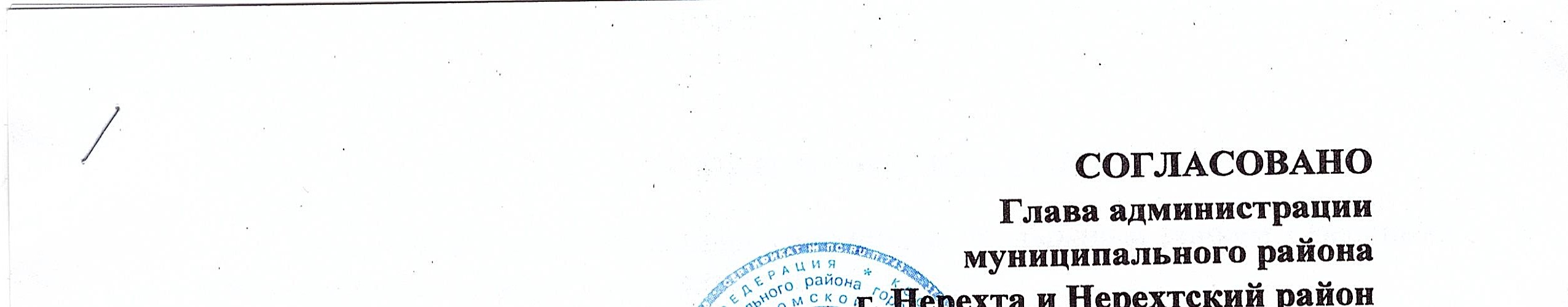 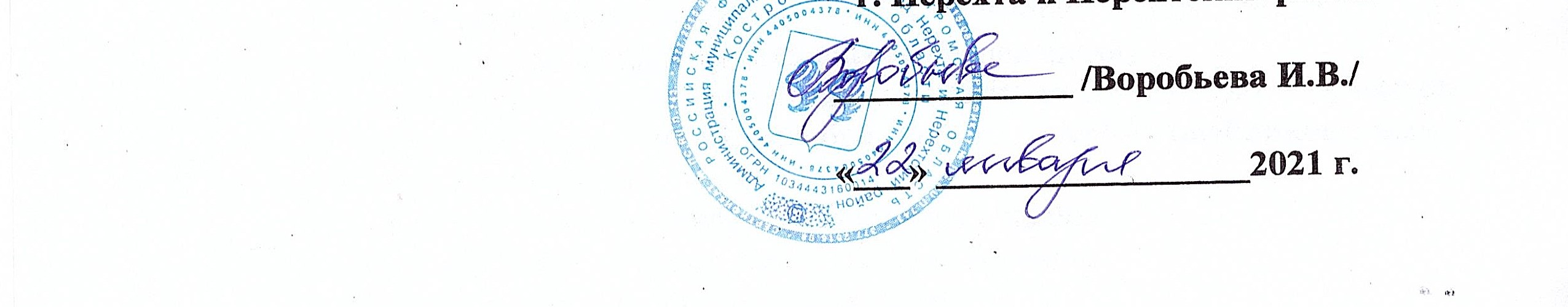 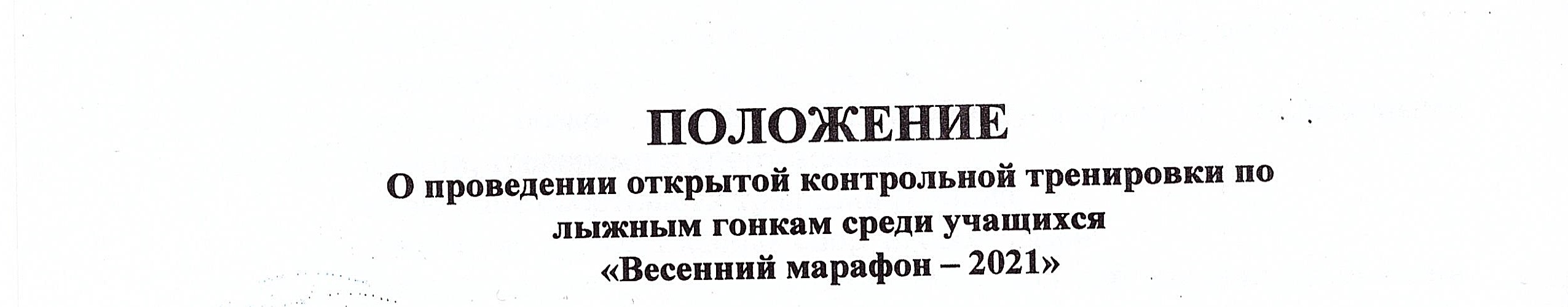 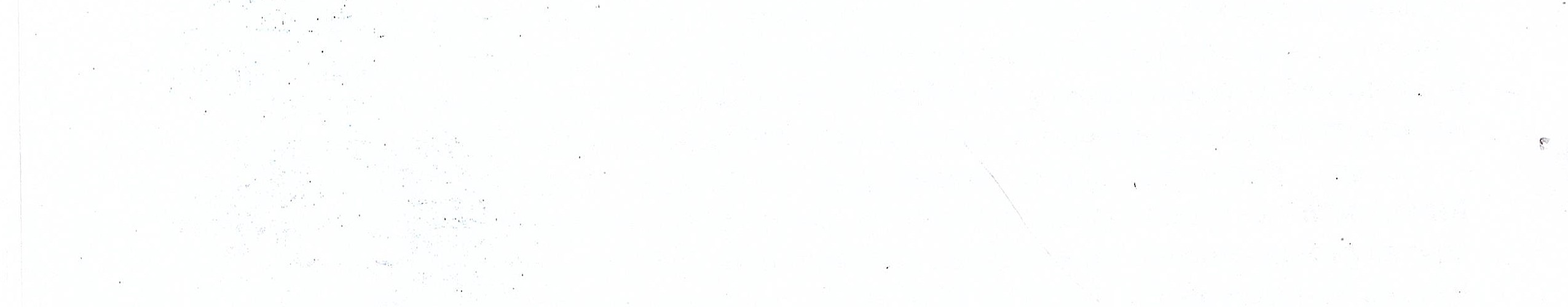 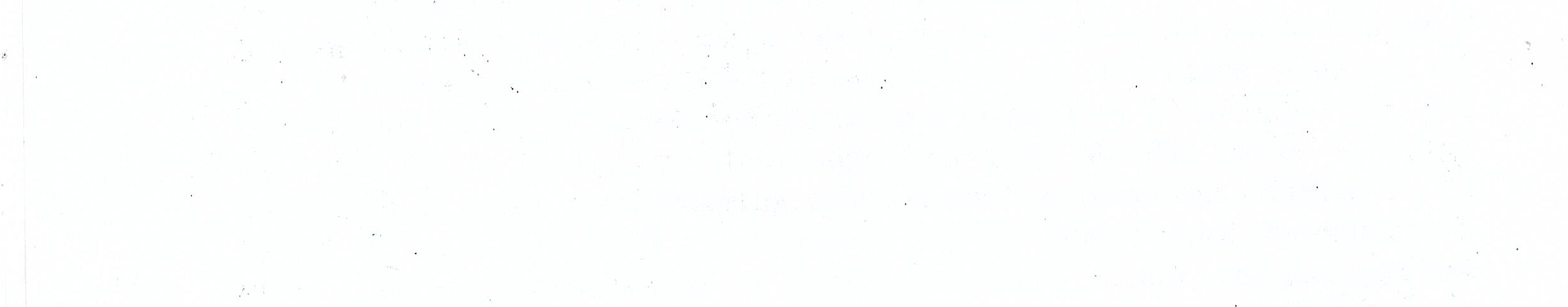 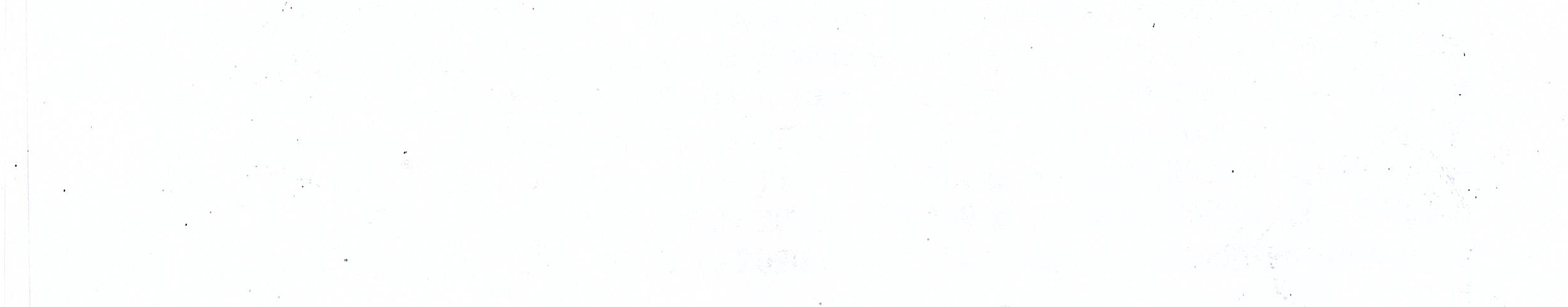 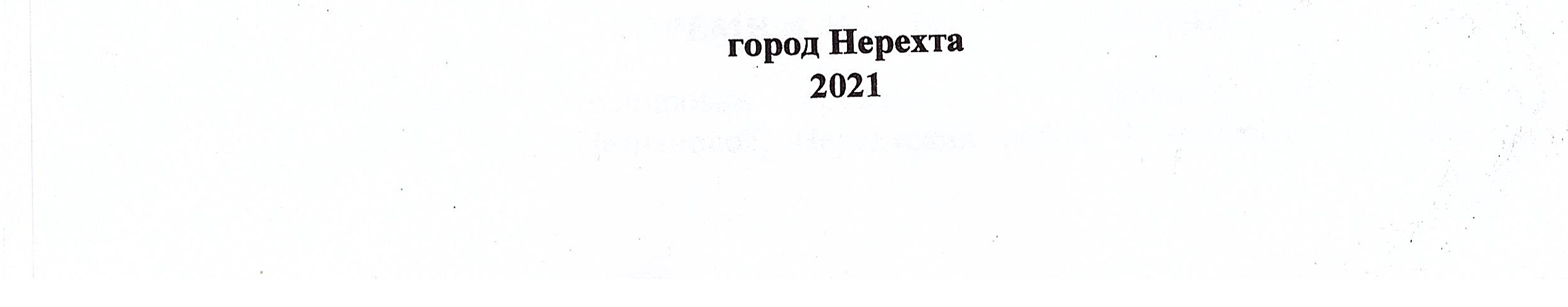 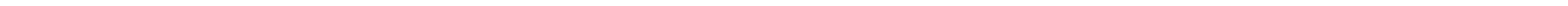 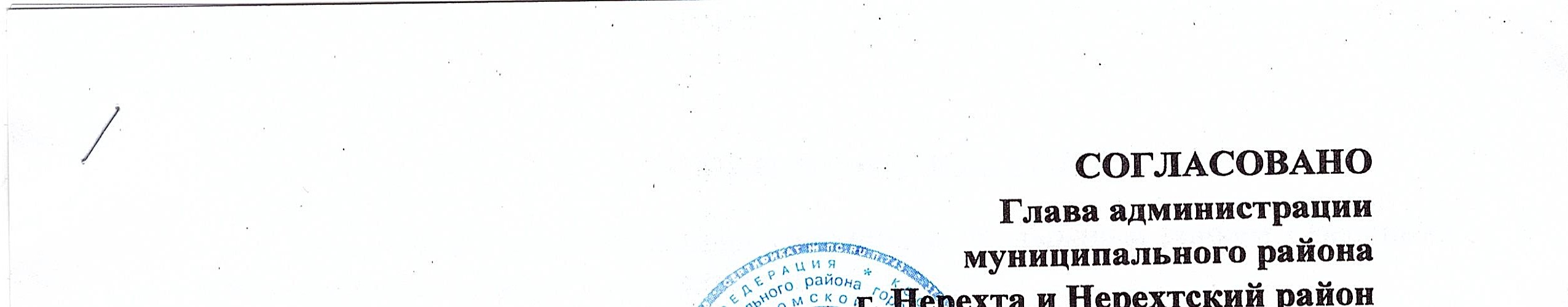 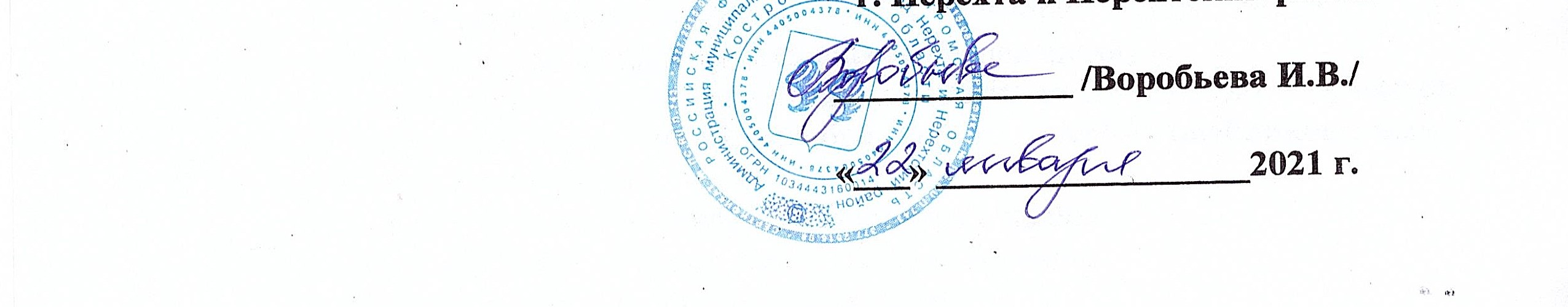 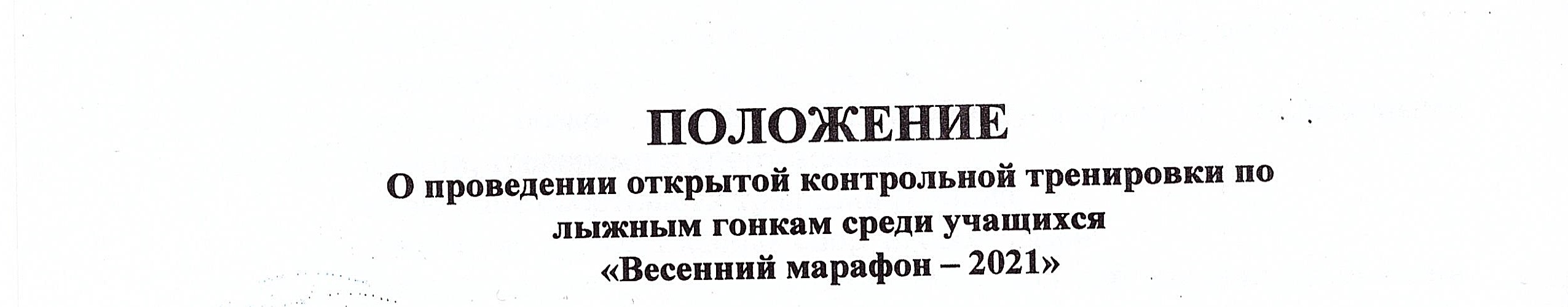 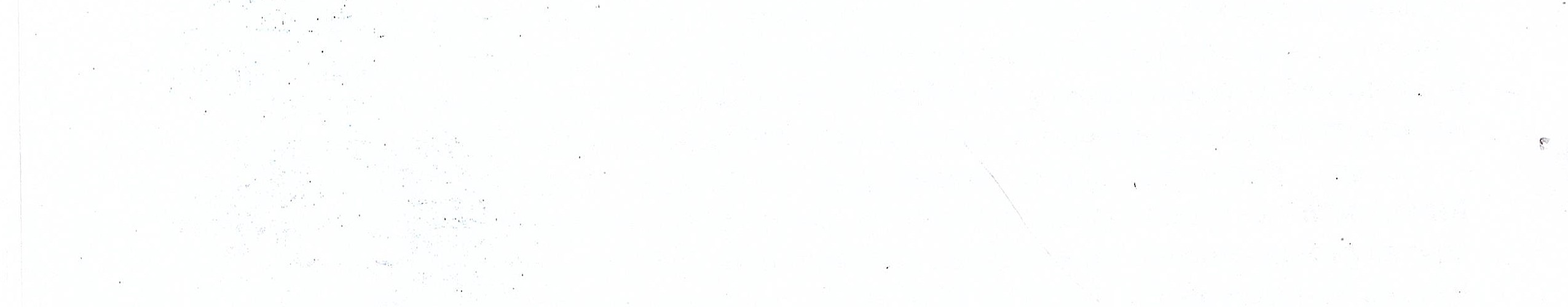 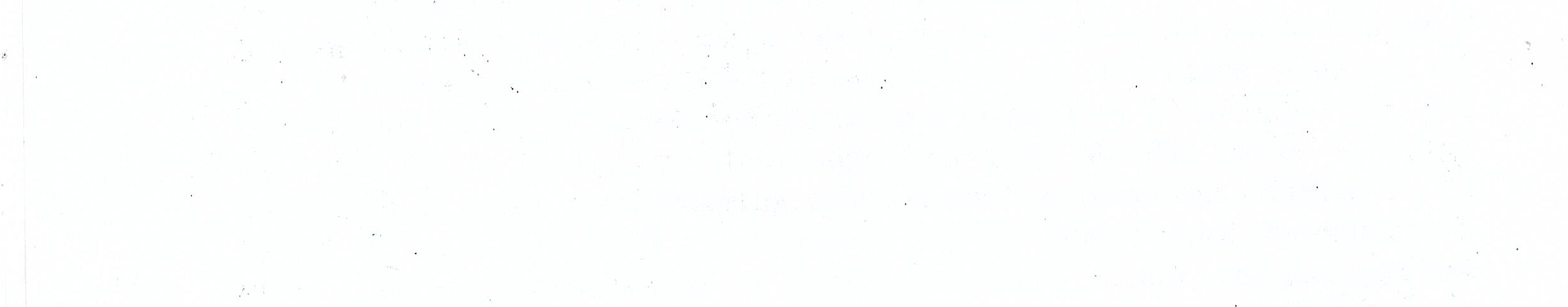 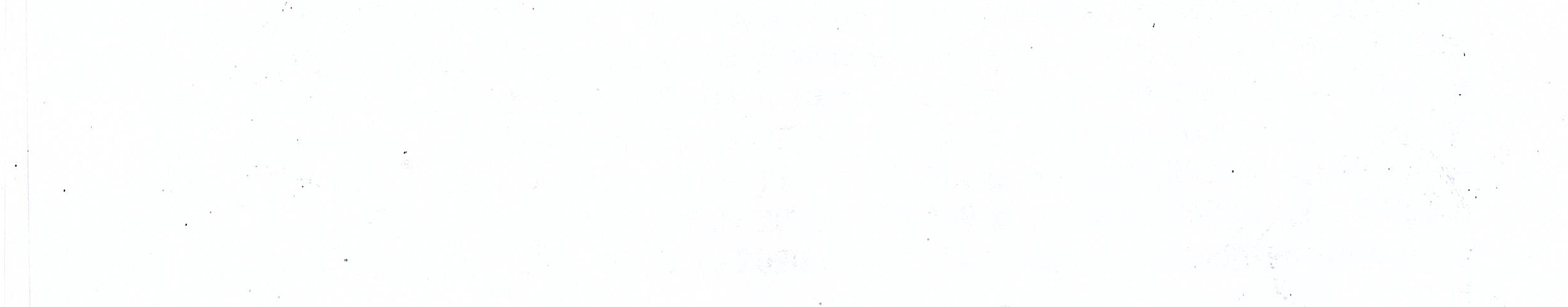 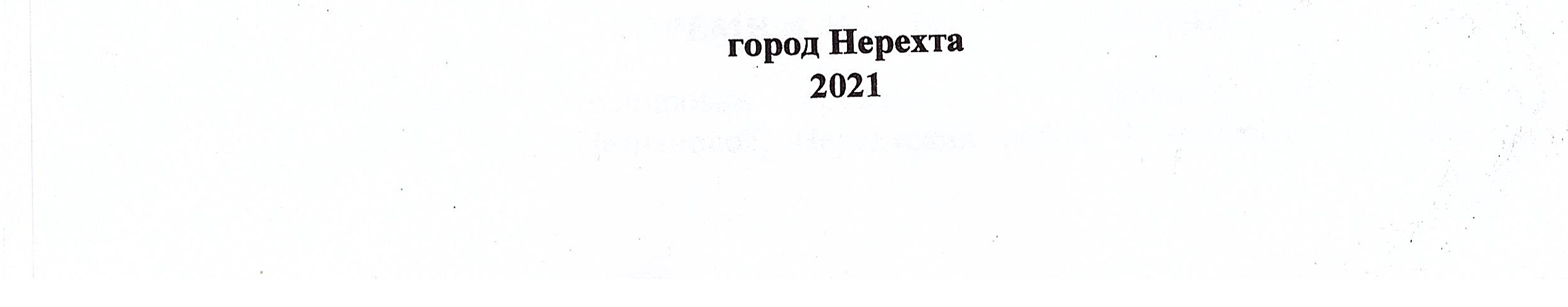 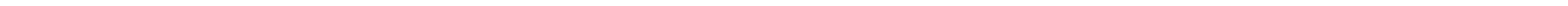 I. ОБЩИЕ ПОЛОЖЕНИЯ 1.1. Открытая контрольная тренировка по лыжным гонкам «Весенний марафон» проводится в соответствии: с Федеральным законом от 04 декабря 2007г. №329-ФЗ «О физической культуре и спорте в Российской Федерации»; с правилами вида спорта «Лыжные гонки» утвержденными Приказом Минспорттуризма России от 01 декабря 2017 года №949, опубликованными на сайте httpp//www.flgr.ru; 1.2. Контрольная тренировка проводится с целью: популяризация лыжных гонок среди населения;  популяризация здорового образа жизни; подготовка к основным соревнованиям «Весенний Марафон 2021» повышение спортивного мастерства; -широкий обмен опытом между физкультурными, спортивными организациями, тренерами и спортсменами; - сохранение спортивных традиций региона; - укрепление дружественных спортивных связей. 1.3. Контрольная тренировка проводится при соблюдении требований Регламента по организации и проведению официальных физкультурных и спортивных мероприятий на территории Российской Федерации в условиях сохранения рисков распространения COVID-19, утвержденного Министром спорта Российской Федерации О.В. Матыциным и Главным государственным санитарным врачом Российской Федерации А.Ю. Поповой (далее – Регламент) от 31 июля 2020 года, с учетом Дополнений и изменений Регламента от 6 августа 2020 года, приказа комитета по физической культуре и спорту Костромской области от 11.06.2020 г. № 94 «О поэтапном снятии ограничительных мероприятий в сфере физической культуры и спорта в условиях режима повышенной готовности» (в ред. Приказов комитета по физической культуре и спорту Костромской области от 22.06.2020 г. № 103, от 31.08.2020 г. № 138, от 21 октября 2020 года № 193) (далее – приказ комитета), а также распоряжения губернатора Костромской области от 17 марта 2020 года № 128-р «О введении режима повышенной готовности с целью недопущения завоза и распространения новой коронавирусной инфекции (2019-nCoV) на территории Костромской области» (в редакции распоряжений губернатора Костромской области от 23.03.2020 г. № 140-р, от 29.03.2020 г. № 158-р, от 31.03.2020 г. № 162-р, от 04.04.2020 г. № 173-р, от 17.04.2020 г. № 201-р, от 29.05.2020 г. № 258-р, от 08.06.2020 г. № 288-р, от 11.06.2020 г. № 299-р, от 19.06.2020 г. № 314-р, от 30.06.2020 г. № 327-р, от 10.07.2020 г. № 352-р. От 15.07.2020 г. № 359-р, от 18.07.2020 г. № 370-р, от 01.10.2020 г. № 540-р, от 21.10.2020 г. № 632-р) (далее – Распоряжение). II. ВРЕМЯ И МЕСТО ПРОВЕДЕНИЯ Контрольная тренировка проводится 6 февраля 2021 года, спортивная база «Незнаново», Нерехтский район, Костромская область. Начало контрольной тренировки в 11 часов 00 минут. III. РУКОВОДСТВО ПО ПРОВЕДЕНИЮ Руководство по проведению контрольной тренировки осуществляет оргкомитет в составе Бычкова Сергея Александровича и Красавина Вадима Александровича. Непосредственное проведение контрольной тренировки возлагается на главного судью контрольной тренировки и судейскую коллегию. Расходы, связанные с организацией и проведением контрольной тренировки, в том числе оплата горюче-смазочных материалов необходимых для подготовки лыжной трассы к контрольной тренировке, оплата труда специалиста по подготовке лыжной трассы, уборка снега на автомобильной стоянке (при необходимости), обеспечение дежурства бригады скорой помощи, производится из средств бюджета администрации Муниципального района г. Нерехта и Нерехтского района. IV. ЗАЯВКИ НА УЧАСТИЕ Заявки размещаются в электронном виде на сайте vesenniymarafon.ru не позднее 10-00 5 февраля 2021 года. В случае отсутствия электронной заявки, оформляется заверенная по установленной форме заявка на заседание судейской коллегии 06 февраля 2021 года лыжная база «Незнаново» до 10 часов. 00 минут. V. ТРЕБОВАНИЯ К УЧАСТНИКАМ И УСЛОВИЯ ИХ ДОПУСКА Контрольная тренировка проводится среди всех желающих. Необходимо иметь при себе паспорт или свидетельство о рождении, медицинскую справку о допуске к соревнованиям по лыжным гонкам (только оригинал), соответствующую требованиям Приказа Минздрава России от 01.03.2016 N 134н. Справка, помимо обязательных реквизитов (подпись врача, печать, как правило, треугольная «для справок» и др.), должна содержать обязательную фразу: «Допущен к занятиям физической культурой и спортом». Срок действия справки не должен превышать 6 (шесть) месяцев. Группы участников: 1 гр. Юноши – дистанция 20 км – допускаются участники 2003 – 2004 года рождения, имеющие соответствующую спортивную подготовку. гр. Девушки – дистанция 15 км – допускаются участники 2003 – 2004 года рождения, имеющие соответствующую спортивную подготовку. гр. Юноши – дистанция 15 км – допускаются участники 2005 – 2006 года рождения, имеющие соответствующую спортивную подготовку. гр. Девушки – дистанция 10 км – допускаются участники 2005 – 2006 года рождения, имеющие соответствующую спортивную подготовку. гр. Юноши – дистанция 10 км – допускаются участники 2007 – 2008 года рождения, имеющие соответствующую спортивную подготовку. гр. Девушки – дистанция 10 км – допускаются участники 2007 – 2008 года рождения, имеющие соответствующую спортивную подготовку. гр. Мальчики – дистанция 5 км – допускаются участники 2009 – 2010 года рождения. гр. Девочки – дистанция 5 км – допускаются участники 2009 – 2010 года рождения. гр. Мальчики – дистанция 3 км – допускаются участники 2011-2012 года рождения. гр. Девочки – дистанция 3 км – допускаются участники 2011-2012 года рождения. гр. Мальчики – дистанция 1 км – допускаются участники 2013 года рождения и младше. 6 гр. Девочки – дистанция 1 км – допускаются участники 2013 года рождения и младше. Стиль свободный, общий старт. VI. ОПРЕДЕЛЕНИЕ ПОБЕДИТЕЛЕЙ И НАГРАЖДЕНИЕ Победители и призёры в каждой возрастной группе определяются по лучшему техническому результату и награждаются из не бюджетных источников следующими призами: 1 место - 3000 рублей, 2 место – 2000 рублей, 3 место – 1000 рублей, 4 место – 500, 5-6 места – шоколад. Так же будут разыграны медали за 1-3 места за «Весенний Марафон 2020». VII. ПРОТЕСТЫ При возникновении спорных ситуаций участник или его представитель вправе подать протест. Протест подаётся в судейскую коллегию, главному судье контрольной тренировки в письменном виде: протесты могут подаваться в течение 48 часов после финиша первого участника в основной гонке; против канцелярских ошибок после контрольной тренировки в течение месяца после контрольной тренировки. Протест, поданный не в надлежащее время, не рассматривается. 